«Праздник в осеннем лесу». Сценарий осеннего праздника старшие группы.Действующие лица: Ведущая, ОсеньДети под веселую музыку заходят в залВедущая: Ребята, сегодня мы собрались на праздник Осени. Осень- прекрасное время года и всегда она разная: «ранняя осень»- похожа на лето, «золотая осень»-это когда листья на деревьях становятся разноцветными, «поздняя осень»-листья облетают с деревьев, очень грустное время.Но нам скучать некогда, ведь у нас сегодня праздник. А начнем мы его стихами. Согласны?Дети отвечают1-й ребенок: Праздник осенью в лесу,И светло, и весело!Вот какие украшеньяОсень здесь развесила!2- й ребенок: Осень красит золотомРощи и леса.Слышатся прощальныеПтичьи голоса.3-й ребенок: Кружит, кружит в воздухеПестрый хоровод.Алые и желтыеВетер листья рвет.4-й ребенок: Осенние листочки днемКрасивые такие,Споем, друзья, мы песенкуПро листья золотые!Подг. группа исполняют песню «Листики»Вед: Мы листочки все возьмемС ними танцевать пойдем!Старшая гр. исполняют «Танец с листьями».Вед.: Очень красиво спели и станцевали. Молодцы!Звучит фонограмма звук вертолета №Вед.: Ребята, вы слышите, что это?Дети отвечают, раздается стук в дверь, «прохожий» передает письмоВед.: Ребята, посмотрите! Вертолет сбросил нам письмо! Что же в нем написано?«Сегодня в сказочном осеннем лесу состоится праздник.Приглашаются все, кто любит веселиться!»Ребята, а вы любите играть и веселиться?Дети: Да!Листается презентацияВед.: Лес, точно терем расписной,
Лиловый, золотой, багряный,
Весёлой, пёстрою стеной
Стоит над светлою поляной.Вед: Ребята, посмотрите, какой сказочно красивый лес!Звучит музыка,  в зал входит Осень, в руке у нее не раскрытый зонтОсень: Вы меня звали? Вот и я! Осенний привет вам, мои друзья!Вед.: Ребята, а вы знаете кто это?Дети отвечаютВед.: Не виделись мы целый год!Осень: За летом теплым мой черед! Я очень рада встрече с вами, какие все нарядные и красивые! Ох, немножечко устала, все владенья обошла!Вед.: Присядь же Осень отдохни, а мы тебя повеселим!Выступают дети  старшей группыСценка "Осень в лесу"               Сценка на осеннем празднике.Участники: кукла Катя, заяц, медведь, лиса, воробей.Звучит музыка «Дождик». Ведущий объявляет: «Музыкальная сценка «Осень в лесу».Музыка «Заяц»Заяц. Холодает с каждым днём,           Очень зябко под дождём.                               Апчхи!          Весь дрожу я, весь промок,          Как осиновый листок.          Мне бы норку, да посуше –          Там согрел бы лапки, уши.                                 Апчхи!Зайчик прыгает под музыку, греет ушки, лапки.Ведущий. Тут раскрылся очень кстати, зонт в руках у куклы Кати.Звучит пьеса «Зонт», зонтик вращается в руках у куклы.Катя. Залезай под зонт, малыш! Согреешь лапки - убежишь!Звучит музыка «Дождь», затем «Лиса».Лиса. Зонтик ваш такой чудесный, нам втроём не будет тесно!Катя. К нам, лисичка, поспеши, хвост пушистый посуши.Снова «Дождь», после «Медведь».Медведь. Добрый день вам!Все. Здравствуй, мишка!Медведь. Угощаю всех вас шишкой.Все. Спасибо!Медведь. Можно мне под зонтик влезть, нос и уши обогреть?Лиса. Ой-ой-ой! Очень уж велик твой рост! Ты помнёшь мой пышный хвост!Катя. Хватит места под зонтом! Нам не тесно вчетвером! Зовёт мишку, музыка «Дождь».Ведущий. Тут воробышек летит. Еле слышно говорит.Пьеса «Птичка»Воробей. Я под дождиком летал, всюду зёрнышки искал.Крылышки отяжелели, я летаю еле-еле.Катя. К нам, воробышек, лети! Хватит места всем пяти.Все. Здесь, под Катиным зонтом, дружно песню запоём!Все поют песню «Если добрый ты»Катя. Вот и дождик перестал!Закрывает зонт.Заяц. Ну, тогда я поскакал.Лиса. До, свиданья, мне пора, там, в лесу, моя нора.Медведь. Ну и мне пора в дорогу, спать пойду в свою берлогу!Воробей. Полетел тогда и я, до свидания друзья!Катя. Поворачиваясь спиной к зрителям, машет рукой.До свидания, зверята!Поворачивается лицом к зрителям, в руках держит корзинку с осенними листьями, рябиной, шишками.Побегу и я к ребятам, из осеннего лесочка. Принесу я вам грибочков, запах хвои, листьев, ветра. До встречи, друзья!Осень: Молодцы ребята, самые настоящие артисты!Вед.: Какой красивый зонт, он волшебный?Осень: Да. Кто под зонтиком волшебным постоит, тот стихами заговорит.Дети  подг. группы читают стихотворение «Праздник урожая»1 реб.: Осень скверы украшаетРазноцветною листвой.Осень кормит урожаемПтиц, зверей и нас с тобой.2 реб.: И в садах, и в огороде,И в лесу, и у воды.Приготовила природаВсевозможные плоды.3 реб.: На полях идёт уборка —Собирают люди хлеб.Тащит мышка зёрна в норку,Чтобы был зимой обед.4 реб.: Сушат белочки коренья,Запасают пчёлы мёд.Варит бабушка варенье,В погреб яблоки кладёт.5 реб.: Уродился урожай —Собирай дары природы!В холод, в стужу, в непогодуПригодится урожайТ. БоковаОсень: Правильно, осенью все урожай собирают. Песня «Урожайная» старшая группаА теперь давайте поиграем.Эстафета «Веселый огород»Участвуют 2 команды по 4 человека. На расстоянии 3—4 м от каждой команды лежат обручи. Это «огород». Дети строятся друг за другом. Первый участник держит в руках руль, второй — корзину с овощами, третий — лейку, четвертый — ведерко. По сигналу к своему «огороду» топающим шагом приближаются первые играющие и обходят его («вспахивают землю», возвращаются к своей команде и передают эстафету следующему участнику. Второй игрок подбегает и выкладывает овощи на грядку («сажает огород»); третий — подбегает и «поливает грядку» из лейки; четвертый — складывает овощи в ведерко («собирает урожай»). Побеждает команда, выполнившая задание первой.Осень: Урожай собран, а теперь пришла пора повеселиться!Танец «Приглашение» Г. Теплицкого ст. группа.Осень: Спасибо, дорогие гости, что пришли сегодня ко мне на праздник. Очень жаль с вами расставаться, но мы обязательно встретимся через год. Но для вас у меня угощение - вкусное и полезное. Будьте здоровы! До свидания! (уходит)Осень показывает свои дары детям и отдает их воспитателям, чтобы дети угощались в группе. Осень уходит под аудиозапись русской народной мелодии. Дети покидаю зал под звучание песни «Золотой листопад» муз. и сл. Т Морозовой.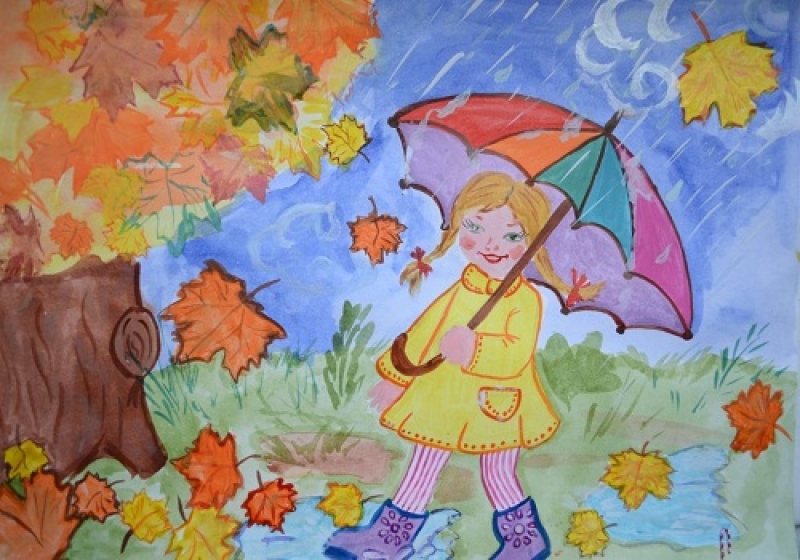 